Arriendo de salas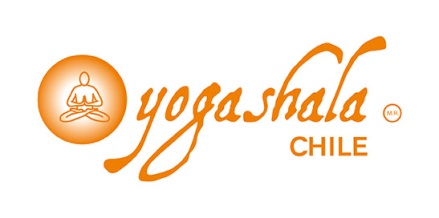 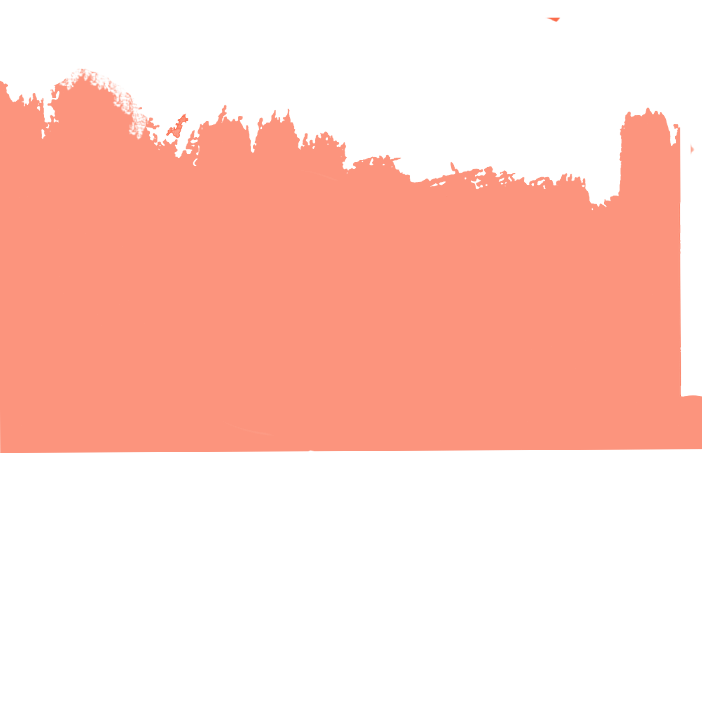 Datos personalesDatos personalesNombre y Apellido:Nombre y Apellido:Correo:Teléfono:Información del arriendoInformación del arriendoTipo de actividad:Tipo de actividad:Cantidad de personas:Cantidad de personas:Fecha:Horario:Sala (si las conoce):Sala (si las conoce):Si desea arrendar más de una fecha indiqueSi desea arrendar más de una fecha indiqueDía(s) a reservar:Horario:Periodo (cuando parte y cuando finaliza):Periodo (cuando parte y cuando finaliza):Información adicionalInformación adicional